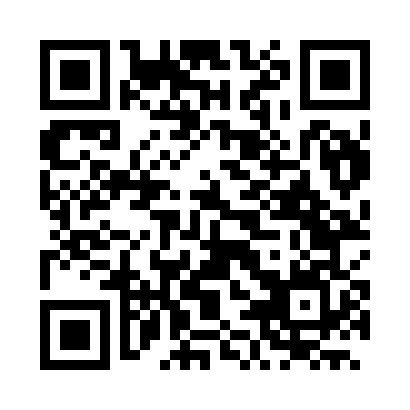 Prayer times for Santa Rita, BrazilWed 1 May 2024 - Fri 31 May 2024High Latitude Method: NonePrayer Calculation Method: Muslim World LeagueAsar Calculation Method: ShafiPrayer times provided by https://www.salahtimes.comDateDayFajrSunriseDhuhrAsrMaghribIsha1Wed4:105:2111:172:385:126:202Thu4:105:2111:172:385:126:203Fri4:105:2111:172:385:126:204Sat4:105:2111:172:385:126:195Sun4:105:2111:172:385:126:196Mon4:105:2211:162:385:116:197Tue4:105:2211:162:385:116:198Wed4:105:2211:162:385:116:199Thu4:105:2211:162:385:116:1910Fri4:105:2211:162:385:116:1911Sat4:105:2211:162:385:106:1912Sun4:105:2211:162:385:106:1913Mon4:105:2211:162:385:106:1914Tue4:105:2211:162:385:106:1915Wed4:105:2311:162:385:106:1916Thu4:105:2311:162:385:106:1917Fri4:105:2311:162:385:106:1918Sat4:105:2311:162:385:106:1919Sun4:105:2311:162:385:106:1920Mon4:105:2311:162:385:106:1921Tue4:105:2311:172:385:106:1922Wed4:105:2411:172:385:096:1923Thu4:105:2411:172:385:096:1924Fri4:105:2411:172:385:096:1925Sat4:105:2411:172:395:096:1926Sun4:115:2411:172:395:096:1927Mon4:115:2511:172:395:106:1928Tue4:115:2511:172:395:106:1929Wed4:115:2511:172:395:106:1930Thu4:115:2511:182:395:106:2031Fri4:115:2611:182:395:106:20